ZZP-295/2024 	 							      Szczytno, 27 marca 2024 r.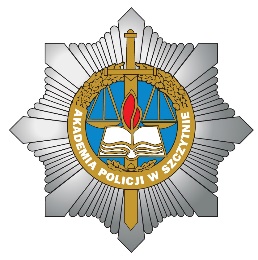 O WYBORZE OFERTY NAJKORZYSTNIEJSZEJ w postępowaniu nr 02/DZiT/24 
na dostawę wykładzin oraz materiałów budowlanych
na potrzeby Akademii Policji w SzczytnieW postępowaniu o udzielenie zamówienia prowadzonym w trybie podstawowym nr 02/DZiT/24 
w dniu 26.02.2024 r. złożono 3 oferty.Zamawiający działając na podstawie art. 253 ust. 1 i 2 ustawy z dnia 11 września 2019 r. Prawo zamówień publicznych (tekst jednolity Dz. U. z 2023 r. poz. 1605 z późn. zm.) zwanej dalej ustawą Pzp informuje, iż w prowadzonym postępowaniu, jako najkorzystniejsza została wybrana oferta Wykonawców: Zadanie nr 1METALZBYT-HURT sp. z o.o., ul. Usługowa 4, 43-392 Międzyrzecze Dolne (oferta nr 3). Cena brutto wybranej oferty (łącznie z podatkiem VAT) wynosi: 50 508,81 zł.Wybrana oferta spełnia wymagania Specyfikacji Warunków Zamówienia oraz ustawy Pzp i w wyniku oceny ofert według kryteriów uzyskała: - w kryterium cena – 100,00 pkt.Zestawienie pozostałych ofert złożonych w przedmiotowym postępowaniu: Zadanie nr 2Firma Handlowa Usługowa KARIM, ul. Górnośląska 60, 43-190 Mikołów (oferta nr 1). Cena brutto wybranej oferty (łącznie z podatkiem VAT) wynosi: 15 675,00 zł.Wybrana oferta spełnia wymagania Specyfikacji Warunków Zamówienia oraz ustawy Pzp i w wyniku oceny ofert według kryteriów uzyskała: - w kryterium cena – 100,00 pkt.Zestawienie pozostałych ofert złożonych w przedmiotowym postępowaniu:Umowa z wybranymi Wykonawcami zostanie zawarta zgodnie z art. 308 ust. 2 ustawy Pzp, w terminie nie krótszym niż 5 dni od dnia przesłania zawiadomienia o wyborze  najkorzystniejszej oferty. W związku z powyższym, umowa zostanie zawarta w dniu 03.04.2024 r.	p.o. Kanclerza	Akademii Policji  w Szczytnie	asp. Anna PepłowskaNr ofertyNazwa/adres WykonawcyKryteria oceny ofertNr ofertyNazwa/adres WykonawcyCena100%2.PRZEDSIĘBIORSTWO HANDLOWE SEA, Paweł Bronikowski
ul. Norbertańska 309-402 Płock86,65 pktNr ofertyNazwa/adres WykonawcyKryteria oceny ofertNr ofertyNazwa/adres WykonawcyCena100%3.METALZBYT-HURT sp. z o.o.,
ul. Usługowa 4, 43-392 Międzyrzecze Dolne,84,80 pkt